泸州泸盼酒店会议室屏显系统及装饰采购公告泸州泸盼酒店为升级会议室投屏效果，拟开展会议室屏显系统及装饰采购公告(采购品目编码：A02021103），现竭诚欢迎各有资质的单位参与比选。一、项目编号：LPJD-HW-2024-029二、项目名称：泸州泸盼酒店会议室屏显系统及装饰采购公告三、资金来源：自筹四、项目基本情况简介：详见采购清单五.单位资质要求1．具有独立承担民事责任的能力；2．具有良好的商业信誉和健全的财务会计制度；3．具有履行合同所必须的设备和耗材；4．具有依法缴纳税收和社会保障资金的良好记录；5．本项目不接受联合体投标；6．提供有效的企业法人营业执照、税务登记证、组织机构代码；7.具有履行合同所必须的设备和专业技术能力。六、设备相关技术要求1.详见采购清单，“★”标注项为实质性要求，须提供响应相关文件。2供应商须在响应文件中承诺：所投产品真实有效，签合同时，采购人有权对成交供应商的所提供的产品技术参数查验对比，如所提供的产品与响应文件不一致，甲方有权取消中标资格（须单独提供承诺函）。3.最高限价9.86万元内，报价采用一次性报价(全包价)，低价中标。七、递交投标文件的时间及地点1.递交投标文件地点：投标文件截止递交时间：2024年4月29日上午10：00时。泸州泸盼酒店12楼会议室（龙马潭区九狮路三段3号）。2.上交报价文件要求，报价文件密封内含有报价单原件（注明所投标产品厂牌、规格型号、相关参数），公司营业执照、资质证书复印件（如有）、法定代表人和委托人身份证明复印件各一份、授权委托书，售后服务需厂家和供应商均分别提供三年承若函，设备安装完毕后综合大楼正式进入运行期间供货商需提供7*8小时（三个月）驻场技术服务承诺，若供应商不能提供相应服务，甲方有权取消中标资格。核心产品需提供参数响应文件证明（所有资料加盖公章）。3. 开标时间： 2024年4月29日上午10：30时。地   点：泸州泸盼酒店12楼会议室。    联系人： 蔡老师   联系电话：18881516312附件 1：泸州泸盼酒店会议室屏显系统及装饰采购项目效果图。附件 2：泸州泸盼酒店会议室屏显系统及装饰采购项目报价单。附件3：泸州泸盼酒店会议室屏显系统及装饰采购项目报价明细清单。泸州泸盼酒店2024年4月26日附件1：泸州泸盼酒店会议室屏显系统及装饰采购项目效果图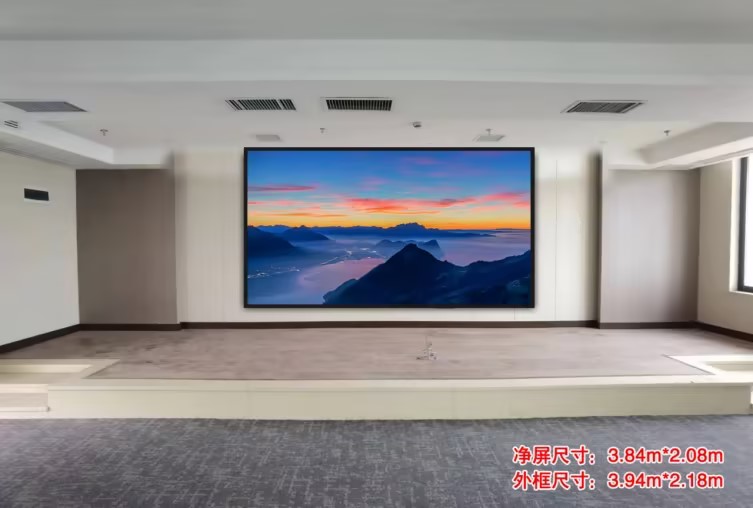 附件2：泸州泸盼酒店会议室屏显系统及装饰采购项目报价单泸州泸盼酒店：1.我方已仔细研究了“泸州泸盼酒店会议室屏显系统及装饰采购项目”询价公告的全部内容，愿意以人民币（大写）        元（￥        ）的总报价（含会议室屏显系统及装饰采购）作为最终服务费，按合同约定实施供货。2.我方已详细审查询价公告的全部内容，包括修改文件以及全部参考资料和有关附件。我们将为我们对询价公告的误解而产生的后果负责。3.我方同意在从规定的从报价截止之日起365天的报价有效期内严格遵守本报价文件的各项承诺。在此期限届满之前，本报价文件始终对我方具有约束力。报价人地址：                        邮政编码：                          电    话：                          报 价 人：                           （单位盖章）法人代表人或委托代理人：                  (签字）法人姓名：          法人身份证号码：代理人姓名：       代理人身份证号码：  日期：    年       月     日附件3泸州市职业技术学校综合实训大楼屏显系统及装饰采购项目明细清单及报价P1.5室内全彩材料清单及报价P1.5室内全彩材料清单及报价P1.5室内全彩材料清单及报价P1.5室内全彩材料清单及报价P1.5室内全彩材料清单及报价P1.5室内全彩材料清单及报价P1.5室内全彩材料清单及报价  长12*0.32=3.84m    高13*0.16=2.08m   尺寸：3.94*2.18m   屏体分辨率：2496*1352=3374592  长12*0.32=3.84m    高13*0.16=2.08m   尺寸：3.94*2.18m   屏体分辨率：2496*1352=3374592  长12*0.32=3.84m    高13*0.16=2.08m   尺寸：3.94*2.18m   屏体分辨率：2496*1352=3374592  长12*0.32=3.84m    高13*0.16=2.08m   尺寸：3.94*2.18m   屏体分辨率：2496*1352=3374592  长12*0.32=3.84m    高13*0.16=2.08m   尺寸：3.94*2.18m   屏体分辨率：2496*1352=3374592  长12*0.32=3.84m    高13*0.16=2.08m   尺寸：3.94*2.18m   屏体分辨率：2496*1352=3374592  长12*0.32=3.84m    高13*0.16=2.08m   尺寸：3.94*2.18m   屏体分辨率：2496*1352=3374592序号设备名称参数数量单位单价小计1P1.53室内全彩1.像素构成：表贴三合一 1212（1R1G1B）
2.水平视角 H≥160°垂直视角 V≥140°
★3.点间距≤1.53mm；像素密度：422500（点/平方米）；灯珠焊线材质：金线 (提供带有CNAS或 CMA标识的第三方检测机构出具检测报告复印件并加盖投标人公章)。
4.模组分辨率：208×104点
5.模组规格（mm）长320×宽160
★6.产品模组、箱体可快速拼接，精准定位；PCB材质符合：FR-4;产品具有防磕灯保护设计;；响应时间符合：纳秒级，急速响应 (提供带有CNAS或 CMA标识的第三方检测机构出具检测报告复印件并加盖投标人公章)。
★7.灯珠漏电流：反向电压 Vr≤10V，漏电流≤0.2uA；支持系统双备份；支持热拔插功能；防反光符合：屏体正面为黑色哑光处理 (提供带有CNAS或 CMA标识的第三方检测机构出具检测报告复印件并加盖投标人公章)。
★8.产品符合睡眠模式功率密度：≤150W/㎡；支持显示屏状态显示与故障智能诊断；支持智能节电功能；具有快速连屏功能，更换显示模组、控制卡，无需再次写入屏体数据参数便可自适应恢复原有数据参数 (提供带有CNAS或 CMA标识的第三方检测机构出具检测报告复印件并加盖投标人公章)。
★9.灯珠常温寿命：Tc≤25℃ Ifr≤10mA ，IFg≤10mA， Ifb≤10mA ，通电≥1000H灯珠点亮无异常；灯珠耐焊耐热检测：引脚无氧化，焊接正常，灯珠胶体正常，点亮正常；灯珠抗静电HBM 模式：ESD＞2000V；噪音声压级在处理距离 r=1.0米，声压为≤6dB(提供带有CNAS或 CMA标识的第三方检测机构出具检测报告复印件并加盖投标人公章)。  
10.显示屏图像处理符合无几何失真和非线性失真现象、消鬼影拖尾，无毛毛虫、鬼影跟随现象 
11.光生物安全符合 IEC 62471:2006 标准的光生物安全要求，蓝光安全；蓝光对皮肤和眼睛紫外线危害、宽波段的光源对视网膜危害、蓝光对皮肤表面及角膜和视网膜的曝辐射值 检测无危害        
12.白平衡亮度≥500cd/㎡；亮度均匀性≥97%；刷新频率≥3840Hz；换帧频率：60Hz； (提供带有CNAS或 CMA标识的第三方检测机构出具检测报告复印件并加盖投标人公章)。
★13.产品接地电阻测试：接地部件最远端≤0.1Ω；具有PFC电源;电源和信号接口均采用防呆插头设计避免反接，均设计有防脱落结构(提供带有CNAS或 CMA标识的第三方检测机构出具检测报告复印件并加盖投标人公章)。
14.模组表面结构符合不反射环境光，对比度高，色彩柔和，墨色一致性好；显示效果符合“SJ/T 11141-2017 LED 显示屏通用规范”、“SJ/T 11281-2017 发光二极管 LED 显示屏测试方法”，具备消除鬼影和拖尾功能；(提供带有CNAS或 CMA标识的第三方检测机构出具检测报告复印件并加盖投标人公章)。
15.长时间没有使用屏体，可以通过屏体控制系统的除湿模式来实现屏体除湿，即使屏体从10%到100%亮度逐级显示，达到排除LED屏体内部湿气的效果，保护LED显示屏。(提供带有CNAS或 CMA标识的第三方检测机构出具检测报告复印件并加盖投标人公章)。
★16.无需拼接器，可实现对底图或信号源画面进行中心旋转，适用于特殊场景或异形屏幕拼接(提供带有CNAS或 CMA标识的第三方检测机构出具检测报告复印件并加盖投标人公章)。
17.有实时监控显示屏工作状态，具有故障自动报警功能，发生故障立即发消息到指定邮箱，及时处理。
★18.产品电源端子骚扰电压（EMC）、电信端口传导共模（非对称）骚扰电压限值（EMC）、电信端口传导共模（非对称）骚扰电流限值（EMC）、辐射骚扰（EMC）符合GB/T9254.1-2021Class A限值要求；(提供带有CNAS或 CMA标识的第三方检测机构出具检测报告复印件并加盖投标人公章)。
19.LED显示屏具有电源温度控制系统，提供电源实时温度监控，超出设定温度自动报警，防止过温失效。
20.正常工作时支持消除毛毛虫(列消影)功能,LED显示屏正常工作时具备消除鬼影和拖尾(行消影和列消影)功能。
★21.像素失控率: 检测结果：Pz=0(提供带有CNAS或 CMA标识的第三方检测机构出具检测报告复印件并加盖投标人公章)。
以上技术要求提供的检测报告证书中委托单位须为生产商。8.59平方2备用板及配件备用模组，与主屏同型号、同批次、同芯片，提供承诺书1套3处理器二合一支持 DVI、HDMI、USB信号输入，支持 4096 x 2160@60Hz 超高清信号采集，390万像素带载，6网口输出、2光口输出；最高8192像素、最宽8192像素；支持3图层画面窗口任意布局；
2、标配:HDMI2.0*1、HDM11.3*1(+Loop)、HDMI1.3*1、USB*1、[DVI*1，与选配接口择一使用]；选配:[SDI-12G(+Loop) 或 DP1.2与标配 DVI 接口择一使用]
3、音频接口：3.5mm 音频输入接口*1、3.5mm 音频输出接口*1；
4、支持不同信号源类型的切换；支持设置发送设备的输入区域坐标、宽、高等信息，支持8bit/10bit色深设置；支持输入源的EDID设置，包括分辨率、刷新率、输入源位数；支持当前音频输入方式的切换，包括跟随或外部输入；（需提供具备CNAS认证的第三方检测报告，并提供纸质版复印件加盖投标人公章）5、支持视频源分辨率自适应功能；
★6、支持规则和不规则箱体的切换；支持90°、180°、270°箱体旋转参数设置；支持箱体的数据组的调整和对开模式设置；（需提供具备CNAS认证的第三方检测报告，并提供纸质版复印件加盖投标人公章）
7、可分别对红绿蓝(RGB)三种颜色单独进行gamma曲线调节，实现精细化画面管控；
8、支持驱动LED显示屏达到3D的显示效果；
9、支持屏幕的脱机校正、亮暗线调节和Flash校正；
10、支持HDR信号输入，可支持8bit、10bit、12bit视频输入；
11、通过传感器感知到设备异常后可实现系统自动断电；（需提供具备CNAS认证的第三方检测报告，并提供纸质版复印件加盖投标人公章）
★12、支持两个网口环形组网，互为备份，任意一个链路异常后，可通过另外一条链路进行通信，保证LED 显示屏正常显示；（需提供具备CNAS认证的第三方检测报告，并提供纸质版复印件加盖投标人公章）1台4同步接收卡1、单卡最大带载512*512像素，采用12个标准HUB75E接口，稳定性高、安装方便；
2、可通过校正相机和软件，对每个LED灯珠的亮度和色度进行调节，提高整个LED显示屏显示效果一致性；
3、支持通过自带软件，实现LED模组之间的亮暗线调节，提高整个LED显示屏显示效果一致性；（需提供具备CNAS认证的第三方检测报告，并提供纸质版复印件加盖投标人公章）
★4、支持Queuing/mapping功能，可在LED显示屏上自动显示发送卡的编号、发送卡网口号、接收卡的编号和接收卡网口号信息，可快速定位系统连接方式和位置；（需提供具备CNAS认证的第三方检测报告，并提供纸质版复印件加盖投标人公章）
5、支持将定制的图片画面设置为开机画面，并在系统连接异常、网线连接异常及无信号源的时候显示预存画面；（需提供具备CNAS认证的第三方检测报告，并提供纸质版复印件加盖投标人公章）
★6、支持两个网口环形组网，互为备份，任意一个链路异常后，可通过另外一条链路进行通信，保证LED显示屏正常显示；（需提供具备CNAS认证的第三方检测报告，并提供纸质版复印件加盖投标人公章）
7、调试软件支持将系统卡的固件程序、配置参数、亮色度校正参数进行备份和回读；支持发送卡、接收卡、屏队列参数的一键导出和导入；（需提供具备CNAS认证的第三方检测报告，并提供纸质版复印件加盖投标人公章）30张5控制软件1、云端载入文件：系统支持云端导入信息功能，可选择从云端的配置文件导入到本地，
在软件中点击载入文件按钮后，可选择云端内的文件，并在弹出的预览信息窗口中可显示灯板和箱体信息，包含：芯片、扫描方式、解码方式、灯板分辨率、方向、数据组数、OE极性、hub模式、箱体分辨率和箱体类型信息"
★2、告警规则：系统支持告警规则设定，可自定义阈值，超过阈值后自动报警（提供符合上述参数要求的功能截图）
3、预存画面：预存画面导入后，可显示图片尺寸以及输出区域；可选择“平铺”、“拉伸”、“居中”等显示效果，选择完毕后可进行效果预览与直接发送到硬件；可自定义画面显示时间；网线断开后可支持显示最后画面、立即黑屏、延迟黑屏、预存画面等显示效果4、亮暗线调节：系统支持亮暗线调节功能，可根据实际情况选择LED大屏模式：箱体模式、灯板模式；选择打屏颜色并调节屏体亮度，可打开“预览”及“显示编号”便于观察；可拖动调节进度条调节亮暗线，可选择多种调节精度
★5、可通过软件进行校正。包括脱机校正、亮暗线调节和FLASH 校正（提供符合上述参数要求的功能截图）。1套6HDMI有线传输45米4K高清HDMI图形传输线缆，配置HDMI2.0信号好大器1套7屏体内部线材排线/电源线/内部网线/外部传输网线至机柜1项8LED主供电线缆大屏供电，RVV 5*6.0，6平方铜芯电线的安全载流量为48A。在单相电路中，电压220v，根据公式p=UI计算，220×48=10560w=10.56千瓦。在三相电路中，电压380v，cosφ通常取0.8，根据公式P=1.732*U*I*cosφ计算，1.732×380×48×0.8≈25273w=25.273千瓦。1项9屏体供电适配器1.输入:200-240V 50/60Hz
2.输出：+4.5V—40A54台10配电1.功率：≥20kw，带PLC
2.具有过载、过流、过载保护；                                                                                                                                     
3.通过定制软件控制电源系统的开关,具有温湿度采集；                                                                                                     
4.通过PLC可设定任意时间开启和关闭LED显示屏电源；1项11多功能卡1.支持8路电源开关控制；支持定时功能；板载温湿度检测；音频输出；
2.支持4路传感器接口，可连接光探头或其他外设。1张12主体钢结构1.水平平整度可达到 ±0.5mm ,对角线误差±1mm；实现可多次拆装、重复利用；国标钢材镀锌层100-120mu；免切割、免焊接、低用电、组装快、防腐、防锈等功能；
2.室内E结构主要是由外框架、龙骨、定位横梁、稳定竖梁组成一个间距为320mm的标准规格后组成单元再所需尺寸而成；
3.此钢结构经组装后联接固定到墙体或承重体上即可使用； 
4.通过调整外框架、龙骨、定位横梁、稳定竖梁的长短、位置、角度、弧度，可形成无数种规格尺寸变换； 
5.此钢结构可以按水平和垂直方向任意拼接，从而拼成不同大小的规格8.59平方13辅材施工锁涉及辅材及隐蔽工程破损恢复1项14LED安装、调试、维护1、整体设备的调试至交付。
2、乙方负责为甲方培训出专业的日常操作人员。3、上门售后服务两年8.59平方合计（元）合计（元）合计（元）合计（元）合计（元）合计（元）装饰改造清单装饰改造清单装饰改造清单装饰改造清单装饰改造清单装饰改造清单序号工程项目数量单位单价小计1撤除原有石膏板吊顶（含撤除轻钢龙骨）1项2新做石膏板轻钢龙骨吊顶1项3顶面乳胶漆1项4撤除原有背景墙硬包1项5新做背景墙硬包1项6轨道灯（无眩光射灯、含轨道）6套7改灯具布线1项合计（元）合计（元）合计（元）合计（元）